Making Art: Process, Materials, MeaningIn this project, you will continue to develop the idea of identity and build on the 5 objects still life. From a traditional still life you will manipulate this drawing (or copy of it) using a selection of the techniques and materials below. Use this as a starting point and cut, rearrange, take away, add, draw more abstractly, experiment with new materials and techniques. Maintain the same size as the first work.It is important that you take risks, experiment, and look for ways to tell us more about yourself.Sample works by students who have cut up and manipulated their drawings. 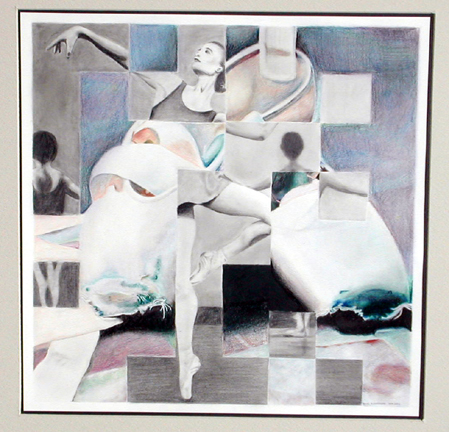 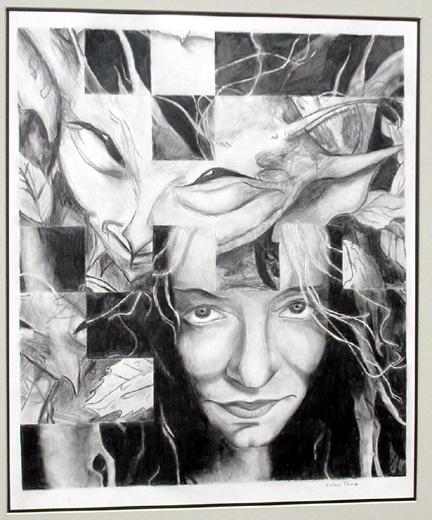 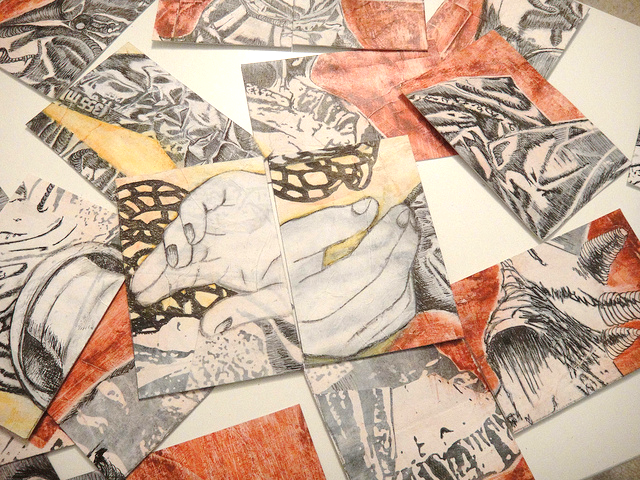 Choose 3 mediumsChoose 2 texturesChoose at least 2 ways to punctureChalk pastelOil pastelAcrylic paintInkWatercolorColor pencilprintmakingGessoMatt or gloss mediumGrattage (rubbings)Frottage (scraping layers of paint)Modge PodgeWeave paperCut/ tearSewGrommetRearrangeRubricRubric90-100Student used the materials and techniques from all three categories and took risks to experiment.Student used the techniques above to further describe or give insight into her identity.Student used the elements and principles of design to achieve a dynamic work.Student presents a novel or unique solution and develops her own voice89-80Student did not meet all the requirements of the categories above but did use someStudent included new materials and techniques but they did not further the exploration of identityStudent used the elements but did not apply the principles of design Student introduced new imagery but did not advance the cause of expanding our knowledge about her identity or personal voice79-70Student used only 1 medium or technique from each categoryStudent did not include new imagery, color or abstract forms that advanced our understanding of identityStudent did not use new methods or the principles of design to create a dynamic compositionStudent used materials, techniques and imagery in a routine way and brought nothing of their personal voice to the work.69-64Student used none of the mediums or techniques from the categories aboveStudents did not use any materials, techniques or imagery to advance the complexity of composition or identity.Student does not use the principles of design to achieve a successful composition